 University of Central Florida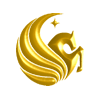 College of MedicineM.D. Program Curriculum Committee Minutes – M3/M4Meeting Date: 07/17/2020                                  	       Start time:  8:00 AM	           Adjourn time:	9:30 AM    				 Chaired by: Dr. Klapheke		       Zoom Attendance:    (Doctors) Berman, Castiglioni, Daroowalla, Del Toro, Kibble, Klapheke, LaRochelle, Moran-Bano, Pasarica, Peppler, Rubero, Taitano, Verduin (Staff) Ms. Anderson, Ms. Corsi, Ms. Cubero, Dr. Dexter, Mr. Franceshini, Ms. Gilfedder, Ms. Hasegawa, Ms. Kierulf, Ms. Linton, Ms. Marchand, Ms. Marchena, Ms. Newsum, Mr. Orengo, Ms. Ramos, Mr. Staack, Ms. Walton, Mr. Voorhees (Students) MS3 Patrick Kroenung, MS3 Spencer Lessans, MS3 Tara Jehu, MS3 Katherine Porter, MS3 Michael Fiorino, MS3 Stephanie EricksonAgenda ItemDiscussion/ConclusionRecommendations/ActionsResponsibleFollow UpReview MinutesReview of minutes from 7/10/2020 meeting. Minutes approved.Dr. KlaphekeCompleteAnnouncementsOH and AH M4 rotations to date.  Prospects for M3 rotations? – Dr. KlaphekeUnique time to attempt to reestablish an affiliation agreement.COM leadership has reached out to both institutions.Update on clinical partners – Dr. PepplerMoving students out of Flagler for Blocks 1 and 2.Dr. KlaphekeCompleteStudent UpdatesPass/Fail Grading Feedback:96/120 students responded to poll sent out by student representatives. 2/3 would prefer some form of distinction in their grade. 45% want honors pass/fail distinction. Whichever system is used, students would prefer if less emphasis was placed on shelf exams.Should each clerkship director implement honors criteria in their grading scheme?Patrick Kroenung MS3, Spencer Lessans MS3CompleteUniform approach to failed NBME Shelf ExamsIf a student fails the first attempt and passes on the second attempt, the second score is used to determine the final clerkship grade.Dr. Moran-BanoCompletePass/Fail Grading for 2020-2021 M3 ClerkshipsDo we stay with Pass/Fail or introduce Honors Pass/Fail?Raising the % score cutoff may produce a less reliable grade.Should there be non-numerical criteria to distinguish an “honors” grade.Motion to have each clerkship director implement honors pass/fail grading for their respective clerkship. Each clerkship director will create criteria for honors and present it at the next M3/M4 meeting.Motion passes.Dr. KlaphekeCompleteCSSC OperationsAttachment included in meeting materials.Outlines operations approach taking into consideration the safety and well-being of faculty, staff, and students and standardized patients.Dr. CastiglioniCompleteProposed M3/M4 FAQsAttachment included in meeting materials.Includes policy and procedures pertaining to away housing and the possibility of a student getting sick while away.Addresses M3/M4 travel requests.Includes information on requesting to delay the start of clerkships due to COVID-19 concerns. Current survey results indicate that there are 8 students interested in delaying at this time.Planning to place on web page for students to view.Edits to the FAQs should be sent to Dr. Klapheke.Requests to delay should be sent to Dr. Klapheke, Soraya Smith, Christie Hasegawa, and Ken Staack by Monday, July 20th by 5:00PM. Students will not be allowed to change their minds after approval has been granted. This will be brought to the curriculum committee today.Dr. KlaphekeCompleteReview/Approval of M4 ElectivesLifestyle Modifications Skills in PracticeRequired textbook #1 not available at the Health Sciences Library.Approved. Passing to curriculum committee.Mr. StaackCompleteNext MeetingFriday, July 24th at 8:00AM via Zoom